1720 Riverview Drive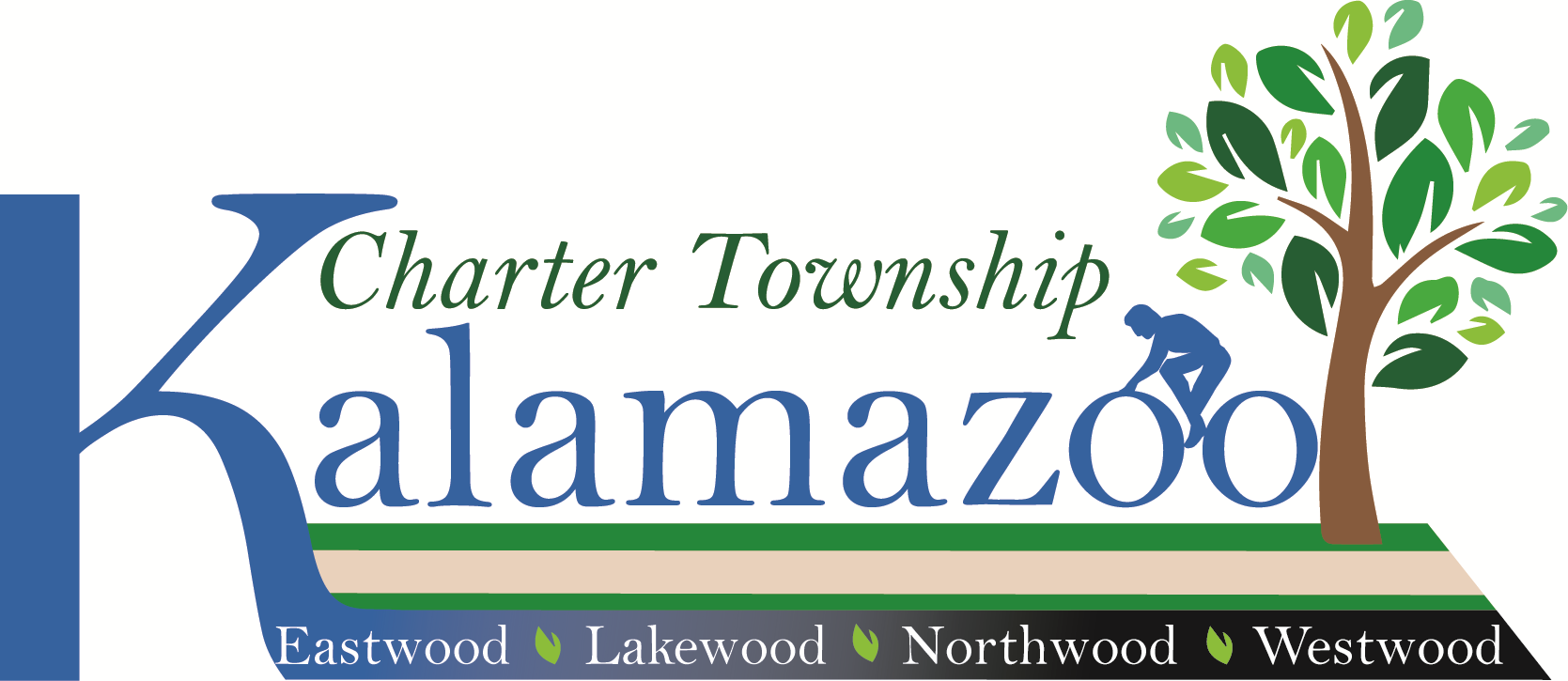 Kalamazoo, Michigan 49004Tele: (269) 381-8080www.ktwp.orgBoard of Trustees Regular Meeting AgendaMonday, November 27, 2023 7:30 P.M.The “Regular Meeting” of the Board of Trustees of the Charter Township of Kalamazoo will be held at 
7:30 p.m., on Monday, November 27, 2023, at the Kalamazoo Township Hall to discuss and act on the below-listed items and any other business that may legally come before the Board of Trustees of the Charter Township of Kalamazoo. Join Zoom Meeting:https://us02web.zoom.us/j/84623933493?pwd=L2NQUWczUVFXRTZuRVdoaEx6K3ZtZz09Meeting ID: 846 2393 3493                        Passcode: Passcode: 557292Find your local number:https://us02web.zoom.us/u/kbvAoanpHuMeeting ID:  846 2393 3493                                            Passcode: 5572921 – Call to Order2 – Pledge of Allegiance 3 – Roll Call of Board Members4 – Addition/Deletions to Agenda (Any member of the public, board, or staff may ask that any item on the consent agenda be removed and placed elsewhere on the agenda for a full discussion. Such requests will be automatically respected.)5 – Public Comment on Agenda and Non-agenda Items (Each person may use three (3) minutes for remarks. If your remarks extend beyond 3 minutes, please provide your comments in writing and they will be distributed to the board. The public comment period is for the Board to listen to your comments. Please begin your comments with your name and address.)6 – Consent Agenda (The purpose of the Consent Agenda is to expedite business by grouping non-
controversial items together to be dealt with in one Board Motion without discussion.)      Approval of: Minutes of the Regular Board of Trustees Meeting October 23, 2023Payment of Bills in the amount of $ 73,402.03      Receipt of:Fire Report –October 2023Treasure Report - October 2023– Public Hearing/PresentationRequest For a Public Hearing for the 2024 Operating Budget First Reading8 – Old Business New Business Request to Adopt The Meetings and Holiday Schedule Dates 2024 Request to Adopt The2023 Poverty Exemption Income Guidelines for Property TaxesRequest to Adopt The 2024 Asset Level Test ResolutionResolution to Approve setting Adult-Use Marijuana License fee at $200.00Request to Approve Changes to the Water AgreementRequest to Accept The Wellhead Protection Ordinance First Reading10 – Items Removed from the Consent Agenda11 – Board Member ReportsTrustee GlassTrustee LeutyTrustee MillerTrustee RobinsonClerk MackieTreasurer MillerSupervisor Martin     12 – Attorney Report     13 – Public Comments     14 – Adjournment     15 – Closed Session Attorney-Client Privileged      Posted: November 22, 2023    Think Green